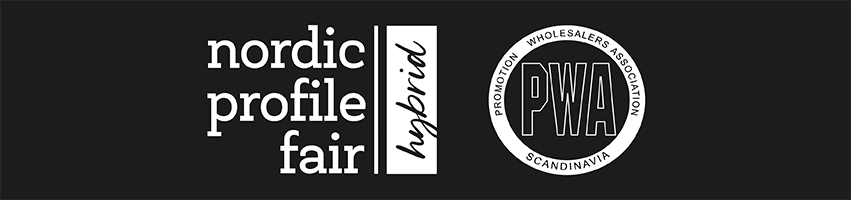 Medlemsinformation | PWA rapport #10Utskick 14 oktober 2021__________________________________________________________________________________